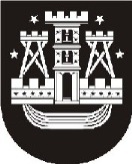 KLAIPĖDOS MIESTO SAVIVALDYBĖS TARYBASPRENDIMASDĖL KLAIPĖDOS MIESTO SAVIVALDYBĖS TARYBOS 2010 M. LIEPOS 2 D. SPRENDIMO NR. T2-171 „DĖL GYVENAMŲJŲ PATALPŲ, NEPRISKIRTŲ SOCIALINIO BŪSTO FONDUI, NUOMOS TVARKOS APRAŠO PATVIRTINIMO“ PAKEITIMO2013 m. gegužės 30 d.  Nr.  T2-139Klaipėda	Vadovaudamasi  Lietuvos Respublikos vietos savivaldos įstatymo (Žin., 1994, Nr. 55-1049; 2008, Nr. 113-4290) 18 straipsnio 1 dalimi, Klaipėdos miesto savivaldybės taryba nusprendžia:1. Pakeisti Gyvenamųjų patalpų, nepriskirtų socialinio būsto fondui, nuomos tvarkos  aprašą, patvirtintą Klaipėdos miesto savivaldybės tarybos 2010 m. liepos 2 d. sprendimu Nr. T2-171 „Dėl gyvenamųjų patalpų, nepriskirtų socialinio būsto fondui, nuomos tvarkos aprašo patvirtinimo“:1.1. pakeisti 4 punktą ir jį išdėstyti taip:„4. Teisę teikti prašymus dėl įrašymo į nepriskirtų Savivaldybės socialinio būsto fondui gyvenamųjų patalpų nuomai sąrašus turi šios labiausiai socialiai pažeidžiamos visuomenės grupės: sulaukę 18 metų, bendrojo lavinimo, kitas formaliojo švietimo įstaigas baigę ir nebetekę valstybės globos buvę našlaičiai bei vaikai, likę be tėvų globos, vienos vaikus auginančios motinos arba vieni vaikus auginantys tėvai, vieniši neįgalūs asmenys, vieniši senatvės pensininkai. Asmenų ir šeimų, iškeldintų iš savivaldybės gyvenamųjų patalpų už skolas, prašymai įrašyti į sąrašą gyvenamųjų patalpų, nepriskirtų Savivaldybės socialinio būsto fondui, nuomai, nepriimami.“;1.2. pakeisti 7 punktą ir jį išdėstyti taip:„7. Gyvenamosios patalpos šeimoms ir asmenims gali būti nuomojamos ne eilės tvarka, esant Savivaldybės gyvenamųjų patalpų nuomos klausimams nagrinėti komisijos posėdžio protokoliniam nutarimui.“;1.3. pakeisti 9 punktą ir jį išdėstyti taip:„9. Likus mėnesiui iki nuomos termino pabaigos, šeimos ir asmenys, pageidaujantys atnaujinti gyvenamųjų patalpų nuomos sutartį, kartu su prašymu Savivaldybės administracijai privalo pateikti duomenis apie Lietuvos Respublikos gyventojų turto deklaravimo įstatymo  nustatyta tvarka deklaruotą turimą turtą ir gautas pajamas už vienus metus (12 paskutinių mėnesių).“2. Skelbti apie šį sprendimą vietinėje spaudoje ir visą sprendimo tekstą – Klaipėdos miesto savivaldybės interneto tinklalapyje.